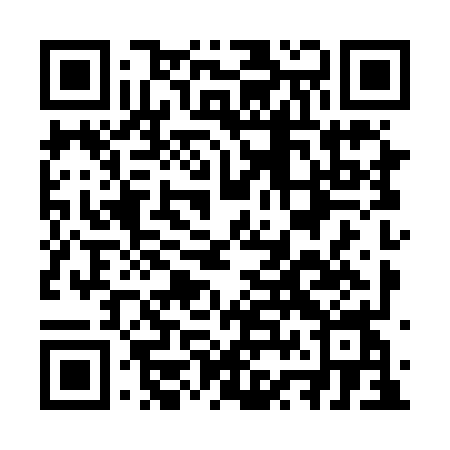 Prayer times for Sylvan Valley, Nova Scotia, CanadaMon 1 Jul 2024 - Wed 31 Jul 2024High Latitude Method: Angle Based RulePrayer Calculation Method: Islamic Society of North AmericaAsar Calculation Method: HanafiPrayer times provided by https://www.salahtimes.comDateDayFajrSunriseDhuhrAsrMaghribIsha1Mon3:255:231:126:359:0110:592Tue3:265:241:126:359:0110:593Wed3:275:241:126:359:0010:584Thu3:285:251:136:359:0010:575Fri3:295:261:136:359:0010:566Sat3:305:261:136:358:5910:567Sun3:315:271:136:358:5910:558Mon3:325:281:136:358:5810:549Tue3:345:291:136:348:5810:5310Wed3:355:301:146:348:5710:5211Thu3:365:301:146:348:5710:5012Fri3:385:311:146:348:5610:4913Sat3:395:321:146:338:5510:4814Sun3:415:331:146:338:5510:4715Mon3:425:341:146:338:5410:4516Tue3:445:351:146:328:5310:4417Wed3:455:361:146:328:5210:4218Thu3:475:371:146:318:5110:4119Fri3:495:381:146:318:5010:4020Sat3:505:391:146:308:5010:3821Sun3:525:401:156:308:4910:3622Mon3:535:411:156:298:4810:3523Tue3:555:421:156:298:4710:3324Wed3:575:431:156:288:4510:3125Thu3:595:441:156:288:4410:3026Fri4:005:451:156:278:4310:2827Sat4:025:471:156:268:4210:2628Sun4:045:481:156:258:4110:2429Mon4:065:491:156:258:4010:2330Tue4:075:501:146:248:3810:2131Wed4:095:511:146:238:3710:19